Publicado en  el 23/02/2017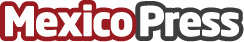 UNIVER, presente en  el TODI 2017La estudiante del plantel Angélica Béjar representará a la institución y a Zamora en el certamen de debatesDatos de contacto:Nota de prensa publicada en: https://www.mexicopress.com.mx/univer-presente-en-el-todi-2017_1 Categorías: Internacional Telecomunicaciones Educación Comunicación http://www.mexicopress.com.mx